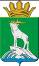 АДМИНИСТРАЦИЯ НИЖНЕСЕРГИНСКОГО МУНИЦИПАЛЬНОГО РАЙОНАПОСТАНОВЛЕНИЕот 18.03.2022                     № 102г. Нижние Серги  Об утверждении технологической схемы предоставления муниципальной услуги «Предоставление информации о текущей успеваемости учащегося, ведение электронного дневника и электронного журнала успеваемости» на территории Нижнесергинского муниципального районаВ  соответствии с Федеральным законом  от 27.07.2010 № 210-ФЗ «Об организации предоставления государственных и муниципальных услуг», постановлением Правительства Российской Федерации от 27.09.2011 № 797 «О взаимодействии между многофункциональными центрами предоставления государственных и муниципальных услуг и федеральными органами исполнительной власти, органами государственных внебюджетных фондов, органами государственной власти субъектов Российской Федерации, органами местного самоуправления»,  руководствуясь Федеральным законом от 06.10.2003 №131-ФЗ «Об общих принципах организации местного самоуправления в Российской Федерации» и Уставом Нижнесергинского муниципального района, ПОСТАНОВЛЯЮ:1.Утвердить технологическую схему предоставления муниципальной услуги «Предоставление информации о текущей успеваемости учащегося, ведение электронного дневника и электронного журнала успеваемости» на территории Нижнесергинского муниципального района (прилагается).2.Обнародовать данное постановление путем полного размещения текста через сеть «Интернет» на официальном сайте администрации Нижнесергинского муниципального района с указанием статуса технологической схемы – действующая.	3. Контроль за исполнением настоящего постановления возложить на заместителя главы администрации Нижнесергинского муниципального района А.Н.Екенина.Глава  Нижнесергинскогомуниципального района                                                                      В.В.ЕремеевУТВЕРЖДЕНАпостановлением администрации Нижнесергинского муниципального района от 18.03.2022 № 102 «Об утверждении технологической схемы предоставления муниципальной услуги «Предоставление информации о текущей успеваемости учащегося, ведение электронного дневника и электронного журнала успеваемости» на территории Нижнесергинского муниципального районаТЕХНОЛОГИЧЕСКАЯ СХЕМАпо предоставлению муниципальной услуги «Предоставление информации о текущей успеваемости учащегося, ведение электронного дневника и электронного журнала успеваемости» на территории Нижнесергинского муниципального районаПриложение № 1ФОРМА_______________________________________(Ф.И.О. руководителя)_______________________________________(Ф.И.О. родителя (законного представителя))_____________________________________________________________________________________________________________________(документ, удостоверяющий личность)Выдан:_______________________________________(кем, когда)______________________________________________________________________________(номер, серия)ученика(цы)                          класса_______________________________________(фамилия имя)_______________________________________З А Я В Л Е Н И ЕПрошу предоставить мне информацию о текущей успеваемости _________________________________________________________________, учащегося _________________________________________________.В соответствии со статьей 9 Федерального закона от 27 июля 2006 года № 152-ФЗ «О персональных данных» даю согласие на обработку моих персональных данных, указанных выше и персональных данных моего сына (дочери).Приложение № 2ОБРАЗЕЦДиректору МКОУ СОШ № 1 г. Нижние Серги Петрову Петру Петровичу(Ф.И.О. руководителя)От Иванова Ивана Иванович(Ф.И.О. родителя (законного представителя))Паспорт (документ, удостоверяющий личность)Выдан:Отделением УФМС России по Свердловскойобласти в Нижнесергинском районе 26.01.2009(кем, когда)№ 12 34, серия  123456 (номер, серия)Ученик 5а  классаИванов Иван Иванович(фамилия имя)З А Я В Л Е Н И ЕПрошу предоставить мне информацию о текущей успеваемости Иванова Александра Ивановича, учащегося 5а класса МКОУ СОШ № 1 г. Нижние Серги.В соответствии со статьей 9 Федерального закона от 27 июля 2006 года № 152-ФЗ «О персональных данных» даю согласие на обработку моих персональных данных, указанных выше и персональных данных моего сына (дочери).Приложение № 3ФОРМА_______________________________________(Ф.И.О. руководителя)_______________________________________(Ф.И.О. родителя (законного представителя))_____________________________________________________________________________________________________________________(документ, удостоверяющий личность)Выдан:_______________________________________(кем, когда)______________________________________________________________________________(номер, серия)ученика(цы)                          класса_______________________________________(фамилия имя)_______________________________________З А Я В Л Е Н И ЕПрошу предоставить логин и пароль для доступа к информационной системе ____________________________________________________________________________________.В соответствии со статьей 9 Федерального закона от 27 июля 2006 года № 152-ФЗ «О персональных данных» даю согласие на обработку моих персональных данных, указанных выше и персональных данных моего сына (дочери).Приложение № 4ОБРАЗЕЦДиректору МКОУ СОШ № 1 г. Нижние Серги Петрову Петру Петровичу(Ф.И.О. руководителя)От Иванова Ивана Иванович(Ф.И.О. родителя (законного представителя))Паспорт (документ, удостоверяющий личность)Выдан:Отделением УФМС России по Свердловскойобласти в Нижнесергинском районе 26.01.2009(кем, когда)№ 12 34, серия  123456 (номер, серия)Ученик 5а  классаИванов Иван Иванович(фамилия имя)З А Я В Л Е Н И ЕПрошу предоставить логин и пароль для доступа к информационной системе «Дневник.РУ».В соответствии со статьей 9 Федерального закона от 27 июля 2006 года № 152-ФЗ «О персональных данных» даю согласие на обработку моих персональных данных, указанных выше и персональных данных моего сына (дочери).Приложение № 5Журнал регистрации заявлений о предоставление информации о текущей успеваемости учащегося, а также выдачи логина и пароля для доступа к информационной системе «Дневник.ру», «Сетевой Город. Образование»Раздел 1. Общие сведения о муниципальной услугеРаздел 1. Общие сведения о муниципальной услугеРаздел 1. Общие сведения о муниципальной услугеРаздел 1. Общие сведения о муниципальной услугеРаздел 1. Общие сведения о муниципальной услугеРаздел 1. Общие сведения о муниципальной услугеРаздел 1. Общие сведения о муниципальной услугеРаздел 1. Общие сведения о муниципальной услугеРаздел 1. Общие сведения о муниципальной услугеРаздел 1. Общие сведения о муниципальной услугеРаздел 1. Общие сведения о муниципальной услугеРаздел 1. Общие сведения о муниципальной услугеРаздел 1. Общие сведения о муниципальной услуге№ п/пПараметрПараметрПараметрПараметрПараметрЗначение параметра/состояниеЗначение параметра/состояниеЗначение параметра/состояниеЗначение параметра/состояниеЗначение параметра/состояниеЗначение параметра/состояниеЗначение параметра/состояние1.Наименование органа, предоставляющего услугуНаименование органа, предоставляющего услугуНаименование органа, предоставляющего услугуНаименование органа, предоставляющего услугуНаименование органа, предоставляющего услугуАдминистрация Нижнесергинского муниципального района в лице Управления образования администрации Нижнесергинского муниципального районаАдминистрация Нижнесергинского муниципального района в лице Управления образования администрации Нижнесергинского муниципального районаАдминистрация Нижнесергинского муниципального района в лице Управления образования администрации Нижнесергинского муниципального районаАдминистрация Нижнесергинского муниципального района в лице Управления образования администрации Нижнесергинского муниципального районаАдминистрация Нижнесергинского муниципального района в лице Управления образования администрации Нижнесергинского муниципального районаАдминистрация Нижнесергинского муниципального района в лице Управления образования администрации Нижнесергинского муниципального районаАдминистрация Нижнесергинского муниципального района в лице Управления образования администрации Нижнесергинского муниципального района2.Номер услуги в федеральном реестреНомер услуги в федеральном реестреНомер услуги в федеральном реестреНомер услуги в федеральном реестреНомер услуги в федеральном реестре66000000100002550106600000010000255010660000001000025501066000000100002550106600000010000255010660000001000025501066000000100002550103.Полное наименование услугиПолное наименование услугиПолное наименование услугиПолное наименование услугиПолное наименование услугиПредоставление информации о текущей успеваемости учащегося, ведение электронного дневника и электронного журнала успеваемости на территории Нижнесергинского муниципального районаПредоставление информации о текущей успеваемости учащегося, ведение электронного дневника и электронного журнала успеваемости на территории Нижнесергинского муниципального районаПредоставление информации о текущей успеваемости учащегося, ведение электронного дневника и электронного журнала успеваемости на территории Нижнесергинского муниципального районаПредоставление информации о текущей успеваемости учащегося, ведение электронного дневника и электронного журнала успеваемости на территории Нижнесергинского муниципального районаПредоставление информации о текущей успеваемости учащегося, ведение электронного дневника и электронного журнала успеваемости на территории Нижнесергинского муниципального районаПредоставление информации о текущей успеваемости учащегося, ведение электронного дневника и электронного журнала успеваемости на территории Нижнесергинского муниципального районаПредоставление информации о текущей успеваемости учащегося, ведение электронного дневника и электронного журнала успеваемости на территории Нижнесергинского муниципального района4.Краткое наименование услугиКраткое наименование услугиКраткое наименование услугиКраткое наименование услугиКраткое наименование услугиПредоставление информации о текущей успеваемости учащегося, ведение электронного дневника и электронного журнала успеваемости на территории Нижнесергинского муниципального районаПредоставление информации о текущей успеваемости учащегося, ведение электронного дневника и электронного журнала успеваемости на территории Нижнесергинского муниципального районаПредоставление информации о текущей успеваемости учащегося, ведение электронного дневника и электронного журнала успеваемости на территории Нижнесергинского муниципального районаПредоставление информации о текущей успеваемости учащегося, ведение электронного дневника и электронного журнала успеваемости на территории Нижнесергинского муниципального районаПредоставление информации о текущей успеваемости учащегося, ведение электронного дневника и электронного журнала успеваемости на территории Нижнесергинского муниципального районаПредоставление информации о текущей успеваемости учащегося, ведение электронного дневника и электронного журнала успеваемости на территории Нижнесергинского муниципального районаПредоставление информации о текущей успеваемости учащегося, ведение электронного дневника и электронного журнала успеваемости на территории Нижнесергинского муниципального района5.Административный регламент предоставления услугиАдминистративный регламент предоставления услугиАдминистративный регламент предоставления услугиАдминистративный регламент предоставления услугиАдминистративный регламент предоставления услугиУтвержден постановлением администрации Нижнесергинского муниципального района от 13.06.2019 № 191 «Об утверждении административного регламента по предоставлению муниципальной услуги «Предоставление информации о текущей успеваемости учащегося, ведение электронного дневника и электронного журнала успеваемости» на территории Нижнесергинского муниципального районаУтвержден постановлением администрации Нижнесергинского муниципального района от 13.06.2019 № 191 «Об утверждении административного регламента по предоставлению муниципальной услуги «Предоставление информации о текущей успеваемости учащегося, ведение электронного дневника и электронного журнала успеваемости» на территории Нижнесергинского муниципального районаУтвержден постановлением администрации Нижнесергинского муниципального района от 13.06.2019 № 191 «Об утверждении административного регламента по предоставлению муниципальной услуги «Предоставление информации о текущей успеваемости учащегося, ведение электронного дневника и электронного журнала успеваемости» на территории Нижнесергинского муниципального районаУтвержден постановлением администрации Нижнесергинского муниципального района от 13.06.2019 № 191 «Об утверждении административного регламента по предоставлению муниципальной услуги «Предоставление информации о текущей успеваемости учащегося, ведение электронного дневника и электронного журнала успеваемости» на территории Нижнесергинского муниципального районаУтвержден постановлением администрации Нижнесергинского муниципального района от 13.06.2019 № 191 «Об утверждении административного регламента по предоставлению муниципальной услуги «Предоставление информации о текущей успеваемости учащегося, ведение электронного дневника и электронного журнала успеваемости» на территории Нижнесергинского муниципального районаУтвержден постановлением администрации Нижнесергинского муниципального района от 13.06.2019 № 191 «Об утверждении административного регламента по предоставлению муниципальной услуги «Предоставление информации о текущей успеваемости учащегося, ведение электронного дневника и электронного журнала успеваемости» на территории Нижнесергинского муниципального районаУтвержден постановлением администрации Нижнесергинского муниципального района от 13.06.2019 № 191 «Об утверждении административного регламента по предоставлению муниципальной услуги «Предоставление информации о текущей успеваемости учащегося, ведение электронного дневника и электронного журнала успеваемости» на территории Нижнесергинского муниципального района6.Перечень «подуслуг»Перечень «подуслуг»Перечень «подуслуг»Перечень «подуслуг»Перечень «подуслуг»нетнетнетнетнетнетнет7.Способы оценки качества предоставления услугиСпособы оценки качества предоставления услугиСпособы оценки качества предоставления услугиСпособы оценки качества предоставления услугиСпособы оценки качества предоставления услугирадиотелефонная связь (смс-опрос, телефонный опрос)радиотелефонная связь (смс-опрос, телефонный опрос)радиотелефонная связь (смс-опрос, телефонный опрос)радиотелефонная связь (смс-опрос, телефонный опрос)радиотелефонная связь (смс-опрос, телефонный опрос)радиотелефонная связь (смс-опрос, телефонный опрос)радиотелефонная связь (смс-опрос, телефонный опрос)терминальные устройства в МФЦтерминальные устройства в МФЦтерминальные устройства в МФЦтерминальные устройства в МФЦтерминальные устройства в МФЦтерминальные устройства в МФЦтерминальные устройства в МФЦЕдиный портал государственных и муниципальных услуг (функций) по адресу https://www.gosuslugi.ru/Единый портал государственных и муниципальных услуг (функций) по адресу https://www.gosuslugi.ru/Единый портал государственных и муниципальных услуг (функций) по адресу https://www.gosuslugi.ru/Единый портал государственных и муниципальных услуг (функций) по адресу https://www.gosuslugi.ru/Единый портал государственных и муниципальных услуг (функций) по адресу https://www.gosuslugi.ru/Единый портал государственных и муниципальных услуг (функций) по адресу https://www.gosuslugi.ru/Единый портал государственных и муниципальных услуг (функций) по адресу https://www.gosuslugi.ru/АИС «Е-услуги. Образование» по адресу https://edu.egov66.ru/АИС «Е-услуги. Образование» по адресу https://edu.egov66.ru/АИС «Е-услуги. Образование» по адресу https://edu.egov66.ru/АИС «Е-услуги. Образование» по адресу https://edu.egov66.ru/АИС «Е-услуги. Образование» по адресу https://edu.egov66.ru/АИС «Е-услуги. Образование» по адресу https://edu.egov66.ru/АИС «Е-услуги. Образование» по адресу https://edu.egov66.ru/официальный сайт Управления образования администрации Нижнесергинского муниципального района по адресуhttps://nsergi16.profiedu.ru/официальный сайт Управления образования администрации Нижнесергинского муниципального района по адресуhttps://nsergi16.profiedu.ru/официальный сайт Управления образования администрации Нижнесергинского муниципального района по адресуhttps://nsergi16.profiedu.ru/официальный сайт Управления образования администрации Нижнесергинского муниципального района по адресуhttps://nsergi16.profiedu.ru/официальный сайт Управления образования администрации Нижнесергинского муниципального района по адресуhttps://nsergi16.profiedu.ru/официальный сайт Управления образования администрации Нижнесергинского муниципального района по адресуhttps://nsergi16.profiedu.ru/официальный сайт Управления образования администрации Нижнесергинского муниципального района по адресуhttps://nsergi16.profiedu.ru/Раздел 2. Общие сведения об  услугеРаздел 2. Общие сведения об  услугеРаздел 2. Общие сведения об  услугеРаздел 2. Общие сведения об  услугеРаздел 2. Общие сведения об  услугеРаздел 2. Общие сведения об  услугеРаздел 2. Общие сведения об  услугеРаздел 2. Общие сведения об  услугеРаздел 2. Общие сведения об  услугеРаздел 2. Общие сведения об  услугеРаздел 2. Общие сведения об  услугеРаздел 2. Общие сведения об  услугеРаздел 2. Общие сведения об  услугеРаздел 2. Общие сведения об  услугеСрок предоставления в зависимости от условийСрок предоставления в зависимости от условийСрок предоставления в зависимости от условийОснования отказа в приеме документовОснования отказа в предоставлении услугиОснования приостановления предоставления услугиОснования приостановления предоставления услугиСрок приостановления предоставления услугиПлата за предоставление «услуги»Плата за предоставление «услуги»Плата за предоставление «услуги»Способ обращения за получением услугиСпособ получения результата услугиСпособ получения результата услугипри подаче заявления по месту жительства (месту нахождения юр. лица)при подаче заявления по месту жительства (месту нахождения юр. лица)при подаче заявления не по месту жительства (по месту обращения)Основания отказа в приеме документовОснования отказа в предоставлении услугиОснования приостановления предоставления услугиОснования приостановления предоставления услугиСрок приостановления предоставления услугиналичие платы (государственной пошлины)реквизиты нормативного правового акта, являющегося основанием для взимания платы (государственной пошлины)КБК для взимания платы (государственной пошлины), в том числе через МФЦСпособ обращения за получением услугиСпособ получения результата услугиСпособ получения результата услуги112345567891011111)Предоставление информации о текущей успеваемости учащегося в письменной форме - 30 дней со дня регистрации обращения;2)Предоставление логина и пароля для доступа к информационной системе «Дневник.ру», «Сетевой Город. Образование» – 14 дней со дня регистрации обращения.1)Предоставление информации о текущей успеваемости учащегося в письменной форме - 30 дней со дня регистрации обращения;2)Предоставление логина и пароля для доступа к информационной системе «Дневник.ру», «Сетевой Город. Образование» – 14 дней со дня регистрации обращения.1)Предоставление информации о текущей успеваемости учащегося в письменной форме - 30 дней со дня регистрации обращения;2)Предоставление логина и пароля для доступа к информационной системе «Дневник.ру», «Сетевой Город. Образование» – 14 дней со дня регистрации обращения.1)обращение лица, не относящегося к категории заявителей;2)выявление недостоверной информации в документах, представленных заявителем1)обращение лица, не относящегося к категории заявителей;2) текст заявления не поддается прочтению---нет – –  1) лично в образовательной организации;2) в электронной форме3) лично в отделе МФЦ1) лично в образовательной организации;2) в электронной форме3) лично в отделе МФЦ1) лично в образовательной организации;2) в электронной форме3) лично в отделе МФЦРаздел 3. Сведения о заявителях услугиРаздел 3. Сведения о заявителях услугиРаздел 3. Сведения о заявителях услугиРаздел 3. Сведения о заявителях услугиРаздел 3. Сведения о заявителях услугиРаздел 3. Сведения о заявителях услугиРаздел 3. Сведения о заявителях услугиРаздел 3. Сведения о заявителях услуги№ п/пКатегории лиц, имеющих право на получение услугиДокумент, подтверждающий правомочие заявителя соответствующей категории на получение услугиУстановленные требования к документу, подтверждающему правомочие заявителя соответствующей категории на получение услугиНаличие возможности подачи заявления на предоставление услуги представителями заявителяИсчерпывающий перечень лиц, имеющих право на подачу заявления от имени заявителяНаименование документа, подтверждающего право подачи заявления от имени заявителяУстановленные требования к документу, подтверждающему право подачи заявления от имени заявителя123456781.Заявителями муниципальной услуги являются физические лица: родители и (или) законные представители, имеющие несовершеннолетних детей в возрасте,документ, удостоверяющий личность;оформленная в установленном порядке доверенностьвыданные в соответствии с законодательством Российской Федерации (подлинники)имеется1) родители (законные представители);2) уполномоченные представителидоверенностьвыданные в соответствии с законодательством Российской Федерации (подлинники)Раздел 4. Документы, предоставляемые заявителем для получения услугиРаздел 4. Документы, предоставляемые заявителем для получения услугиРаздел 4. Документы, предоставляемые заявителем для получения услугиРаздел 4. Документы, предоставляемые заявителем для получения услугиРаздел 4. Документы, предоставляемые заявителем для получения услугиРаздел 4. Документы, предоставляемые заявителем для получения услугиРаздел 4. Документы, предоставляемые заявителем для получения услугиРаздел 4. Документы, предоставляемые заявителем для получения услуги№ п/пКатегория документаНаименования документов, которые предоставляет заявитель для получения услугиКоличество необходимых экземпляров документа с указанием подлинник/копияУсловие предоставления документаУстановленные требования к документуФорма (шаблон) документаОбразец документа/заполнения документа123456781.ЗаявлениеЗаявление о предоставление информации о текущей успеваемости учащегося1/0 формирование в делонетСведения заявления подтверждаются подписью лица, подающего заявление, спроставлениемдаты заполнениязаявления. В случае подачи заявления череззаконногопредставителяили доверенноголица сведения,указанные в заявлении,подтверждаютсяподписью законногопредставителя,доверенноголица с проставлениемдаты представлениязаявленияприложение 1приложение 22ЗаявлениеЗаявление о предоставлении логина и пароля для доступа к информационной системе «Дневник-ОО», «Сетевой Город. Образование» по форме1/0 формирование в делонетСведения заявления подтверждаются подписью лица, подающего заявление, спроставлениемдаты заполнениязаявления. В случае подачи заявления череззаконногопредставителяили доверенноголица сведения,указанные в заявлении,подтверждаютсяподписью законногопредставителя,доверенноголица с проставлениемдаты представлениязаявленияприложение 3приложение 43.Документ, удостоверяющий личность заявителя (родителя, законного представителя ребёнка)паспорт гражданина Российской Федерации, паспорт иностранного гражданина, либо иной документ, установленный федеральным законом или признаваемый в соответствии с международным договором Российской Федерации в качестве документа, удостоверяющего личность иностранного гражданина1/0 формирование в делоесли заявление (пакет документов) передаёт доверенное лицо, то прилагается еще паспорт и копия доверенного лицаустановлены законодательством Российской Федерации--Раздел 5. Документы и сведения, получаемые посредством межведомственного информационного взаимодействияРаздел 5. Документы и сведения, получаемые посредством межведомственного информационного взаимодействияРаздел 5. Документы и сведения, получаемые посредством межведомственного информационного взаимодействияРаздел 5. Документы и сведения, получаемые посредством межведомственного информационного взаимодействияРаздел 5. Документы и сведения, получаемые посредством межведомственного информационного взаимодействияРаздел 5. Документы и сведения, получаемые посредством межведомственного информационного взаимодействияРаздел 5. Документы и сведения, получаемые посредством межведомственного информационного взаимодействияРаздел 5. Документы и сведения, получаемые посредством межведомственного информационного взаимодействияРаздел 5. Документы и сведения, получаемые посредством межведомственного информационного взаимодействияРаздел 5. Документы и сведения, получаемые посредством межведомственного информационного взаимодействияРаздел 5. Документы и сведения, получаемые посредством межведомственного информационного взаимодействияРаздел 5. Документы и сведения, получаемые посредством межведомственного информационного взаимодействияРаздел 5. Документы и сведения, получаемые посредством межведомственного информационного взаимодействияРаздел 5. Документы и сведения, получаемые посредством межведомственного информационного взаимодействияРаздел 5. Документы и сведения, получаемые посредством межведомственного информационного взаимодействияРаздел 5. Документы и сведения, получаемые посредством межведомственного информационного взаимодействияРаздел 5. Документы и сведения, получаемые посредством межведомственного информационного взаимодействияРаздел 5. Документы и сведения, получаемые посредством межведомственного информационного взаимодействияРеквизиты актуальной технологической карты межведомственного взаимодействияРеквизиты актуальной технологической карты межведомственного взаимодействияНаименование запрашиваемого документа (сведения)Наименование запрашиваемого документа (сведения)Перечень и состав сведений, запрашиваемых в рамках межведомственного информационного взаимодействияПеречень и состав сведений, запрашиваемых в рамках межведомственного информационного взаимодействияНаименование органа (организации), направляющего(ей) межведомственный запросНаименование органа (организации), направляющего(ей) межведомственный запросНаименование органа (организации), в адрес которого(ой) направляется межведомственный запросНаименование органа (организации), в адрес которого(ой) направляется межведомственный запросSID электронного сервиса/ наименование вида сведенийСрок осуществления межведомственного информационного взаимодействияСрок осуществления межведомственного информационного взаимодействияФормы (шаблоны) межведомственного запроса и ответа на межведомственный запросФормы (шаблоны) межведомственного запроса и ответа на межведомственный запросОбразцы заполнения форм межведомственного запроса и ответа на межведомственный запросОбразцы заполнения форм межведомственного запроса и ответа на межведомственный запросОбразцы заполнения форм межведомственного запроса и ответа на межведомственный запрос112233445567788999отсутствуютотсутствуют----------------Раздел 6. Результат услугиРаздел 6. Результат услугиРаздел 6. Результат услугиРаздел 6. Результат услугиРаздел 6. Результат услугиРаздел 6. Результат услугиРаздел 6. Результат услугиРаздел 6. Результат услугиРаздел 6. Результат услугиРаздел 6. Результат услугиРаздел 6. Результат услугиРаздел 6. Результат услугиРаздел 6. Результат услугиРаздел 6. Результат услугиРаздел 6. Результат услугиРаздел 6. Результат услугиРаздел 6. Результат услуги№ п/пДокумент/ документы, являющийся (иеся) результатом услугиДокумент/ документы, являющийся (иеся) результатом услугиТребования к документу/ документам, являющемуся (ихся) результатом услугиТребования к документу/ документам, являющемуся (ихся) результатом услугиХарактеристика результата услуги (положительный/ отрицательный)Характеристика результата услуги (положительный/ отрицательный)Форма документа/ документов, являющегося (ихся) результатом услугиФорма документа/ документов, являющегося (ихся) результатом услугиОбразец документа/ документов, являющегося (ихся) результатом услугиОбразец документа/ документов, являющегося (ихся) результатом услугиОбразец документа/ документов, являющегося (ихся) результатом услугиСпособы получения результата услугиСпособы получения результата услугиСрок хранения невостребованных заявителем результатов услугиСрок хранения невостребованных заявителем результатов услугиСрок хранения невостребованных заявителем результатов услуги№ п/пДокумент/ документы, являющийся (иеся) результатом услугиДокумент/ документы, являющийся (иеся) результатом услугиТребования к документу/ документам, являющемуся (ихся) результатом услугиТребования к документу/ документам, являющемуся (ихся) результатом услугиХарактеристика результата услуги (положительный/ отрицательный)Характеристика результата услуги (положительный/ отрицательный)Форма документа/ документов, являющегося (ихся) результатом услугиФорма документа/ документов, являющегося (ихся) результатом услугиОбразец документа/ документов, являющегося (ихся) результатом услугиОбразец документа/ документов, являющегося (ихся) результатом услугиОбразец документа/ документов, являющегося (ихся) результатом услугиСпособы получения результата услугиСпособы получения результата услугив органев органев МФЦ122334455666778891.Ответ с указанием логина и пароля для доступа к информационной системе «Дневник.ру», «Сетевой Город. Образование» или предоставление информации о текущей успеваемости обучающегося способом, указанным в заявленииОтвет с указанием логина и пароля для доступа к информационной системе «Дневник.ру», «Сетевой Город. Образование» или предоставление информации о текущей успеваемости обучающегося способом, указанным в заявлениипредоставляется в письменной или электронной формепредоставляется в письменной или электронной формеположительныйположительный-----1) лично в образовательной организации;2) в электронной форме2) лично в отделе МФЦ1) лично в образовательной организации;2) в электронной форме2) лично в отделе МФЦ5 лет5 лет1 год2.Уведомление об отказе в предоставлении услугиУведомление об отказе в предоставлении услугимотивированный отказ в предоставлении путевки с указанием причины отказамотивированный отказ в предоставлении путевки с указанием причины отказаотрицательныйотрицательный-----1) лично в образовательной организации;2) в электронной форме2) лично в отделе МФЦ1) лично в образовательной организации;2) в электронной форме2) лично в отделе МФЦ5 лет5 лет1 годРаздел 7. Технологические процессы предоставления услугиРаздел 7. Технологические процессы предоставления услугиРаздел 7. Технологические процессы предоставления услугиРаздел 7. Технологические процессы предоставления услугиРаздел 7. Технологические процессы предоставления услугиРаздел 7. Технологические процессы предоставления услугиРаздел 7. Технологические процессы предоставления услугиРаздел 7. Технологические процессы предоставления услугиРаздел 7. Технологические процессы предоставления услугиРаздел 7. Технологические процессы предоставления услуги№ п/п№ п/п№ п/пНаименование процедуры процессаОсобенности исполнения процедуры процессаОсобенности исполнения процедуры процессаСроки исполнения процедуры (процесса)Исполнитель процедуры процессаРесурсы, необходимые для выполнения процедуры процессаФормы документов, необходимые для выполнения процедуры процесса11123345671.1.Личное обращение(Прием и регистрация документов от заявителей)При выполнении административной процедуры по приему заявлений для постановки на учет осуществляются следующие административные действия: -установление личности заявителя;-прием документов для постановки на учет в сроки, указанные в пункте 2.4. настоящего регламента;-проверка документов на соответствие их требованиям настоящего регламента;-регистрация документов.Документы должны соответствовать следующим требованиям:-текст документов – разборчив;-фамилии, имена, отчества написаны полностью и соответствуют документам, удостоверяющим личность;-отсутствие подчисток, приписок, зачеркнутых слов и иных исправлений;-отсутствие серьезных повреждений, наличие которых не позволяет однозначно истолковывать содержание документа.По окончанию приема документов заявителю выдается уведомление о регистрации заявления, содержащего регистрационный номер обращениеПодать обращение о предоставлении информации о текущей успеваемости учащегося или выдачи логина и пароля заявитель может лично в Образовательной организации.Заявителю необходимо явиться на прием к ответственному специалисту, представить документы, указанные в пункте 2.6. настоящего регламента, и заполнить заявление о предоставлении информации о текущей успеваемости учащегося в письменном виде или выдачи логина и пароля для доступа к информационной системе «Дневник.ру», «Сетевой Город. Образование».За прием документов от заявителей в Образовательной организации является назначенный специалист.Основанием для отказа в приеме документов могут служить только обстоятельства, указанные в пункте 2.8. настоящего регламента.Зарегистрированное заявление и принятые от заявителя документы направляются для последующего рассмотрения.При выполнении административной процедуры по приему заявлений для постановки на учет осуществляются следующие административные действия: -установление личности заявителя;-прием документов для постановки на учет в сроки, указанные в пункте 2.4. настоящего регламента;-проверка документов на соответствие их требованиям настоящего регламента;-регистрация документов.Документы должны соответствовать следующим требованиям:-текст документов – разборчив;-фамилии, имена, отчества написаны полностью и соответствуют документам, удостоверяющим личность;-отсутствие подчисток, приписок, зачеркнутых слов и иных исправлений;-отсутствие серьезных повреждений, наличие которых не позволяет однозначно истолковывать содержание документа.По окончанию приема документов заявителю выдается уведомление о регистрации заявления, содержащего регистрационный номер обращениеПодать обращение о предоставлении информации о текущей успеваемости учащегося или выдачи логина и пароля заявитель может лично в Образовательной организации.Заявителю необходимо явиться на прием к ответственному специалисту, представить документы, указанные в пункте 2.6. настоящего регламента, и заполнить заявление о предоставлении информации о текущей успеваемости учащегося в письменном виде или выдачи логина и пароля для доступа к информационной системе «Дневник.ру», «Сетевой Город. Образование».За прием документов от заявителей в Образовательной организации является назначенный специалист.Основанием для отказа в приеме документов могут служить только обстоятельства, указанные в пункте 2.8. настоящего регламента.Зарегистрированное заявление и принятые от заявителя документы направляются для последующего рассмотрения.15 миндолжностныелица Образовательной организации,ответственные заприем ирегистрациюзаявлений журнал регистрации заявлений о предоставление информации о текущей успе-ваемости учащегося, а также выдачи логина и паролядля доступа к информа-ционной системе «Дневник.ру», «Сетевой Город. Образование»приложение 1приложение 2приложение 3приложение 4приложение 52.2.Личноеобращение(Предоставление заявителю информации о текущей успеваемости учащегося в письменном виде)подготовка решения о предоставлении муниципальной услуги заявителю.Ответ на обращение о предоставлении информации в письменной форме готовится специалистом Образовательной организации. При направлении письменного заявления специалист готовит проект ответа и направляет на подпись руководителю организации.подготовка решения о предоставлении муниципальной услуги заявителю.Ответ на обращение о предоставлении информации в письменной форме готовится специалистом Образовательной организации. При направлении письменного заявления специалист готовит проект ответа и направляет на подпись руководителю организации.15 рабочих дней специалист Образовательной организациижурнал регистрации заявлений о предоставление информации о текущей успе-ваемости учащегося, а также выдачи логина и паролядля доступа к информа-ционной системе «Дневник.ру», «Сетевой Город. Образование»приложение 53.3.Личноеобращение(Выдача логина и пароля заявителю для доступа к информационной системе «Дневник.ру», «Сетевой Город. Образование»)подготовка решения о предоставлении муниципальной услуги заявителю.Ответ на обращение о предоставлении логина и пароля для доступа к информационной системе «Дневник-ОО», «Сетевой Город. Образование» готовится специалистом Образовательной организации.При подаче заявления в Образовательную организацию ответ на обращение готовится в течение 15рабочихдней со дня регистрации письменного обращения в Журнале регистрации. Используя полученный логин и пароль, заявитель получает доступ к информационной системе «Дневник.ру», «Сетевой Город. Образование», где в разделе «Отчеты» может получить информацию о текущей успеваемости обучающегося.В случае наличия оснований для отказа в предоставлении услуги ответственный специалист Образовательной организации подготавливает уведомление об отказе в предоставлении услуги.Уведомление об отказе подписывается руководителемОбразовательной организации.После подписания уведомление об отказе регистрируется в журнале исходящей корреспонденции. При подаче заявления в Образовательную организацию уведомление об отказе в предоставлении услуги готовится в течение 15рабочих дней со дня регистрации письменного обращения. Способ получения результата обговаривается между заявителем и должностным лицом, ответственным за прием заявления, при подаче обращения.Результатом данной административной процедуры является выдача заявителю логина и пароля для доступа к информационной системе «Дневник.ру», «Сетевой Город. Образование» или предоставление информации о текущей успеваемости обучающегося способом, указанным в заявлении (в письменной или электронной форме) либо оформление отказа в предоставлении услуги.подготовка решения о предоставлении муниципальной услуги заявителю.Ответ на обращение о предоставлении логина и пароля для доступа к информационной системе «Дневник-ОО», «Сетевой Город. Образование» готовится специалистом Образовательной организации.При подаче заявления в Образовательную организацию ответ на обращение готовится в течение 15рабочихдней со дня регистрации письменного обращения в Журнале регистрации. Используя полученный логин и пароль, заявитель получает доступ к информационной системе «Дневник.ру», «Сетевой Город. Образование», где в разделе «Отчеты» может получить информацию о текущей успеваемости обучающегося.В случае наличия оснований для отказа в предоставлении услуги ответственный специалист Образовательной организации подготавливает уведомление об отказе в предоставлении услуги.Уведомление об отказе подписывается руководителемОбразовательной организации.После подписания уведомление об отказе регистрируется в журнале исходящей корреспонденции. При подаче заявления в Образовательную организацию уведомление об отказе в предоставлении услуги готовится в течение 15рабочих дней со дня регистрации письменного обращения. Способ получения результата обговаривается между заявителем и должностным лицом, ответственным за прием заявления, при подаче обращения.Результатом данной административной процедуры является выдача заявителю логина и пароля для доступа к информационной системе «Дневник.ру», «Сетевой Город. Образование» или предоставление информации о текущей успеваемости обучающегося способом, указанным в заявлении (в письменной или электронной форме) либо оформление отказа в предоставлении услуги.15 рабочих днейспециалист Образовательной организациижурнал регистрации заявлений о предоставление информации о текущей успе-ваемости учащегося, а также выдачи логина и паролядля доступа к информа-ционной системе «Дневник.ру», «Сетевой Город. Образование»приложение 54.4.Личное обращения заявителя в отдел МФЦ(Прием запроса заявителя отделом МФЦ)основанием является поступление в отдел МФЦ заявления и других документов, необходимых для получения муниципальной услуги.При выполнении административной процедуры осуществляются следующие административные действия: В момент обращения заявителя происходит: -	установление личности заявителя;-	прием документов для постановки на учет в сроки, указанные в пункте 2.4. настоящего регламента;-	проверка документов на соответствие их требованиям настоящего регламента;-	регистрация документов.Документы должны соответствовать следующим требованиям:текст документов – разборчив;фамилии, имена, отчества написаны полностью и соответствуют документам, удостоверяющим личность;отсутствие подчисток, приписок, зачеркнутых слов и иных исправлений;отсутствие серьезных повреждений, наличие которых не позволяет однозначно истолковывать содержание документа.При выявлении недостатков в представленных документах специалист отдела МФЦ, ответственный за прием документов, объясняет заявителю содержание выявленных недостатков и предлагает принять меры по их устранению.Заявитель представляет документы, указанные в пункте 2.6. настоящего регламента, и заполнить заявление о предоставлении информации о текущей успеваемости учащегося в письменном виде или выдачи логина и пароля для доступа к информационной системе «Дневник.ру», «Сетевой Город. Образование».основанием является поступление в отдел МФЦ заявления и других документов, необходимых для получения муниципальной услуги.При выполнении административной процедуры осуществляются следующие административные действия: В момент обращения заявителя происходит: -	установление личности заявителя;-	прием документов для постановки на учет в сроки, указанные в пункте 2.4. настоящего регламента;-	проверка документов на соответствие их требованиям настоящего регламента;-	регистрация документов.Документы должны соответствовать следующим требованиям:текст документов – разборчив;фамилии, имена, отчества написаны полностью и соответствуют документам, удостоверяющим личность;отсутствие подчисток, приписок, зачеркнутых слов и иных исправлений;отсутствие серьезных повреждений, наличие которых не позволяет однозначно истолковывать содержание документа.При выявлении недостатков в представленных документах специалист отдела МФЦ, ответственный за прием документов, объясняет заявителю содержание выявленных недостатков и предлагает принять меры по их устранению.Заявитель представляет документы, указанные в пункте 2.6. настоящего регламента, и заполнить заявление о предоставлении информации о текущей успеваемости учащегося в письменном виде или выдачи логина и пароля для доступа к информационной системе «Дневник.ру», «Сетевой Город. Образование».15 минспециалист отдела МФЦинформационная система МФЦприложение 1приложение 2приложение 3приложение 45.Личное обращения заявителя в отдел МФЦ(Формирование и направление отделом МФЦ запроса в Управление образования с последующим распределением запроса в Образовательную организацию)Личное обращения заявителя в отдел МФЦ(Формирование и направление отделом МФЦ запроса в Управление образования с последующим распределением запроса в Образовательную организацию)При выполнении административной процедуры осуществляются следующие административное действие: передача заявления и пакета в Управление образования с последующим распределением в указанную в заявлении Образовательную организациюДолжностным лицом, ответственным за выполнение всех административных действий, входящих в состав административной процедуры, является специалист отдела МФЦ в должностные обязанности которого входит осуществление данного административного действия.Специалист отдела МФЦ формирует запрос и документы, необходимые для предоставления муниципальной услуги, для направления в Управление образованияСпециалист отдела МФЦ направляет запрос и документы, необходимые для предоставления муниципальной услуги, в Управление образование в течении 2 рабочих дней.Срок выполнения административного действия по передачи заявления и документов из Управление образования в образовательную организацию- не должен превышать 5 рабочих дней. Критерием принятия решения о направление отделом МФЦ заявление и прилагаемых документов является соответствие документов, предоставленных заявителем, требованиям настоящего регламента.Результатом выполнение административной процедуры является направление запроса в Управление образования с последующей передачей Управлением образования в Образовательную организацию.При выполнении административной процедуры осуществляются следующие административное действие: передача заявления и пакета в Управление образования с последующим распределением в указанную в заявлении Образовательную организациюДолжностным лицом, ответственным за выполнение всех административных действий, входящих в состав административной процедуры, является специалист отдела МФЦ в должностные обязанности которого входит осуществление данного административного действия.Специалист отдела МФЦ формирует запрос и документы, необходимые для предоставления муниципальной услуги, для направления в Управление образованияСпециалист отдела МФЦ направляет запрос и документы, необходимые для предоставления муниципальной услуги, в Управление образование в течении 2 рабочих дней.Срок выполнения административного действия по передачи заявления и документов из Управление образования в образовательную организацию- не должен превышать 5 рабочих дней. Критерием принятия решения о направление отделом МФЦ заявление и прилагаемых документов является соответствие документов, предоставленных заявителем, требованиям настоящего регламента.Результатом выполнение административной процедуры является направление запроса в Управление образования с последующей передачей Управлением образования в Образовательную организацию.При выполнении административной процедуры осуществляются следующие административное действие: передача заявления и пакета в Управление образования с последующим распределением в указанную в заявлении Образовательную организациюДолжностным лицом, ответственным за выполнение всех административных действий, входящих в состав административной процедуры, является специалист отдела МФЦ в должностные обязанности которого входит осуществление данного административного действия.Специалист отдела МФЦ формирует запрос и документы, необходимые для предоставления муниципальной услуги, для направления в Управление образованияСпециалист отдела МФЦ направляет запрос и документы, необходимые для предоставления муниципальной услуги, в Управление образование в течении 2 рабочих дней.Срок выполнения административного действия по передачи заявления и документов из Управление образования в образовательную организацию- не должен превышать 5 рабочих дней. Критерием принятия решения о направление отделом МФЦ заявление и прилагаемых документов является соответствие документов, предоставленных заявителем, требованиям настоящего регламента.Результатом выполнение административной процедуры является направление запроса в Управление образования с последующей передачей Управлением образования в Образовательную организацию.5 рабочих дней5 рабочих днейспециалист отдела МФЦинформационная система МФЦинформационная система МФЦинформационная система МФЦ-6.Личное обращения заявителя в отдел МФЦ(Предоставление заявителю информации о текущей успеваемости учащегося в письменном виде)Личное обращения заявителя в отдел МФЦ(Предоставление заявителю информации о текущей успеваемости учащегося в письменном виде)административным действием является подготовка решения о предоставлении муниципальной услуги заявителю.Ответ на обращение о предоставлении информации в письменной форме готовится специалистом Образовательной организации. При направлении письменного заявления специалист готовит проект ответа и направляет на подпись руководителю организации.Критерием принятия решения является подписание ответа заявителю руководителем Образовательной организации.Результатом данной административной процедуры является выдача заявителю предоставление информации о текущей успеваемости обучающегося способом, указанным в заявлении (в письменной или электронной форме) либо оформление отказа в предоставлении услуги.административным действием является подготовка решения о предоставлении муниципальной услуги заявителю.Ответ на обращение о предоставлении информации в письменной форме готовится специалистом Образовательной организации. При направлении письменного заявления специалист готовит проект ответа и направляет на подпись руководителю организации.Критерием принятия решения является подписание ответа заявителю руководителем Образовательной организации.Результатом данной административной процедуры является выдача заявителю предоставление информации о текущей успеваемости обучающегося способом, указанным в заявлении (в письменной или электронной форме) либо оформление отказа в предоставлении услуги.административным действием является подготовка решения о предоставлении муниципальной услуги заявителю.Ответ на обращение о предоставлении информации в письменной форме готовится специалистом Образовательной организации. При направлении письменного заявления специалист готовит проект ответа и направляет на подпись руководителю организации.Критерием принятия решения является подписание ответа заявителю руководителем Образовательной организации.Результатом данной административной процедуры является выдача заявителю предоставление информации о текущей успеваемости обучающегося способом, указанным в заявлении (в письменной или электронной форме) либо оформление отказа в предоставлении услуги.15 рабочих дней15 рабочих днейспециалист Образовательной организациижурнал регистрации заявлений о предоставление информации о текущей успе-ваемости учащегося, а также выдачи логина и паролядля доступа к информа-ционной системе «Дневник.ру», «Сетевой Город. Образование»журнал регистрации заявлений о предоставление информации о текущей успе-ваемости учащегося, а также выдачи логина и паролядля доступа к информа-ционной системе «Дневник.ру», «Сетевой Город. Образование»журнал регистрации заявлений о предоставление информации о текущей успе-ваемости учащегося, а также выдачи логина и паролядля доступа к информа-ционной системе «Дневник.ру», «Сетевой Город. Образование»приложение 57.Исправление допущенных опечаток и ошибок в выданных в результате предоставления муниципальной услуги документахИсправление допущенных опечаток и ошибок в выданных в результате предоставления муниципальной услуги документахоснованием для начала процедуры является представление (направление) заявителем запроса об исправлении опечаток и (или) ошибок, допущенных в выданных в результате предоставления муниципальной услуги документах.Специалист Образовательной организации, рассматривает заявление, представленное заявителем, и проводит проверку указанных в заявлении сведений в срок, не превышающий 3 рабочих дней с даты регистрации соответствующего запроса.Критерием принятия решения является наличие или отсутствие таких опечаток и (или) ошибок.В случае выявления допущенных опечаток и (или) ошибок в выданных в результате предоставления муниципальной услуги документах специалист Образовательной организации осуществляет исправление и замену указанных документов в срок, не превышающий 5 рабочих дней с момента регистрации соответствующего запроса. Сведения о выполнении фиксируются в системе документооборота и делопроизводства Образовательной организации.В случае отсутствия опечаток и (или) ошибок в документах, выданных в результате предоставления муниципальной услуги, специалист Образовательной организации письменно сообщает заявителю об отсутствии таких опечаток и (или) ошибок в срок, не превышающий 5 рабочих дней с момента регистрации соответствующего запроса. Результатом является направление ответа заявителю.основанием для начала процедуры является представление (направление) заявителем запроса об исправлении опечаток и (или) ошибок, допущенных в выданных в результате предоставления муниципальной услуги документах.Специалист Образовательной организации, рассматривает заявление, представленное заявителем, и проводит проверку указанных в заявлении сведений в срок, не превышающий 3 рабочих дней с даты регистрации соответствующего запроса.Критерием принятия решения является наличие или отсутствие таких опечаток и (или) ошибок.В случае выявления допущенных опечаток и (или) ошибок в выданных в результате предоставления муниципальной услуги документах специалист Образовательной организации осуществляет исправление и замену указанных документов в срок, не превышающий 5 рабочих дней с момента регистрации соответствующего запроса. Сведения о выполнении фиксируются в системе документооборота и делопроизводства Образовательной организации.В случае отсутствия опечаток и (или) ошибок в документах, выданных в результате предоставления муниципальной услуги, специалист Образовательной организации письменно сообщает заявителю об отсутствии таких опечаток и (или) ошибок в срок, не превышающий 5 рабочих дней с момента регистрации соответствующего запроса. Результатом является направление ответа заявителю.основанием для начала процедуры является представление (направление) заявителем запроса об исправлении опечаток и (или) ошибок, допущенных в выданных в результате предоставления муниципальной услуги документах.Специалист Образовательной организации, рассматривает заявление, представленное заявителем, и проводит проверку указанных в заявлении сведений в срок, не превышающий 3 рабочих дней с даты регистрации соответствующего запроса.Критерием принятия решения является наличие или отсутствие таких опечаток и (или) ошибок.В случае выявления допущенных опечаток и (или) ошибок в выданных в результате предоставления муниципальной услуги документах специалист Образовательной организации осуществляет исправление и замену указанных документов в срок, не превышающий 5 рабочих дней с момента регистрации соответствующего запроса. Сведения о выполнении фиксируются в системе документооборота и делопроизводства Образовательной организации.В случае отсутствия опечаток и (или) ошибок в документах, выданных в результате предоставления муниципальной услуги, специалист Образовательной организации письменно сообщает заявителю об отсутствии таких опечаток и (или) ошибок в срок, не превышающий 5 рабочих дней с момента регистрации соответствующего запроса. Результатом является направление ответа заявителю.5 рабочих дней5 рабочих днейспециалист Образовательной организациисистема документооборота и делопроизводства Образовательной организации.система документооборота и делопроизводства Образовательной организации.система документооборота и делопроизводства Образовательной организации.-Раздел 8. Особенности предоставления услуги в электронной формеРаздел 8. Особенности предоставления услуги в электронной формеРаздел 8. Особенности предоставления услуги в электронной формеРаздел 8. Особенности предоставления услуги в электронной формеРаздел 8. Особенности предоставления услуги в электронной формеРаздел 8. Особенности предоставления услуги в электронной формеРаздел 8. Особенности предоставления услуги в электронной формеРаздел 8. Особенности предоставления услуги в электронной формеРаздел 8. Особенности предоставления услуги в электронной формеРаздел 8. Особенности предоставления услуги в электронной формеРаздел 8. Особенности предоставления услуги в электронной формеРаздел 8. Особенности предоставления услуги в электронной формеРаздел 8. Особенности предоставления услуги в электронной формеРаздел 8. Особенности предоставления услуги в электронной формеРаздел 8. Особенности предоставления услуги в электронной формеСпособ получения заявителем информации о сроках и порядке предоставления услугиСпособ получения заявителем информации о сроках и порядке предоставления услугиСпособ получения заявителем информации о сроках и порядке предоставления услугиСпособ записи на прием в орган, МФЦ для подачи запроса о предоставлении услугиСпособ записи на прием в орган, МФЦ для подачи запроса о предоставлении услугиСпособ формирования запроса о предоставлении услугиСпособ приема и регистрации органом, предоставляющим услугу, запроса о предоставлении услуги и иных документов, необходимых для предоставления услугиСпособ приема и регистрации органом, предоставляющим услугу, запроса о предоставлении услуги и иных документов, необходимых для предоставления услугиСпособ оплаты государственной пошлины за предоставление услуги и уплаты иных платежей, взимаемых в соответствии с законодательством Российской ФедерацииСпособ оплаты государственной пошлины за предоставление услуги и уплаты иных платежей, взимаемых в соответствии с законодательством Российской ФедерацииСпособ оплаты государственной пошлины за предоставление услуги и уплаты иных платежей, взимаемых в соответствии с законодательством Российской ФедерацииСпособ получения сведений о ходе выполнения запроса о предоставлении услугиСпособ подачи жалобы на нарушение порядка предоставления услуги и досудебного (внесудебного) обжалования решений и действий (бездействия) органа в процессе получения услугиСпособ подачи жалобы на нарушение порядка предоставления услуги и досудебного (внесудебного) обжалования решений и действий (бездействия) органа в процессе получения услугиСпособ подачи жалобы на нарушение порядка предоставления услуги и досудебного (внесудебного) обжалования решений и действий (бездействия) органа в процессе получения услуги111223445556777официальный сайт Образовательной организацииофициальный сайт Управления образованияофициальный сайт МФЦофициальный сайт Образовательной организацииофициальный сайт Управления образованияофициальный сайт МФЦофициальный сайт Образовательной организацииофициальный сайт Управления образованияофициальный сайт МФЦофициальный сайт Образовательной организацииофициальный сайт Управления образованияофициальный сайт МФЦофициальный сайт Образовательной организацииофициальный сайт Управления образованияофициальный сайт МФЦзаполнение формдокументовофициальный сайт Образовательной организацииофициальный сайт Образовательной организации---официальный сайт Образовательной организациина официальном сайте образовательной организации, через МФЦна официальном сайте образовательной организации, через МФЦна официальном сайте образовательной организации, через МФЦ___________________Ф.И.О. заявителя«    »_________________20      года___________________Иванов И.И.«10 » марта 2022 года___________________Ф.И.О. заявителя«    »_________________20      года___________________Иванов И.И.«    »_________________20      года№ФИО заявителяДата принятия заявления о предоставлении информации об организации образовательной деятельностиСпособ подачи заявления(, письменно, через отдел МФЦ)Перечень запрашиваемых сведений(информация о текущей успеваемости или логии, пароль)Название образовательной организации, указанное в заявлении о предоставлении информации об организации образовательной деятельностиРезультат выполнения муниципальной услугиПричина (в случае отказа)1